Organelle Speed dating profile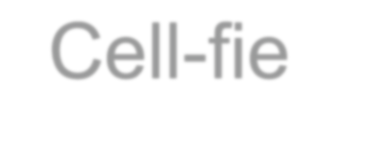 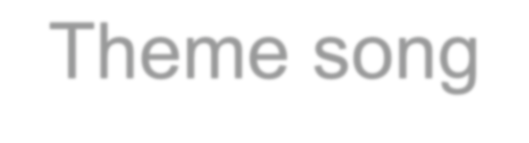 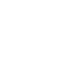 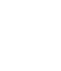 Pick up line(School appropriately, obviously)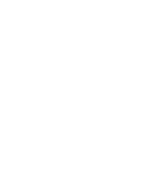 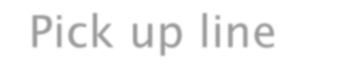 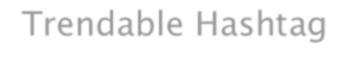 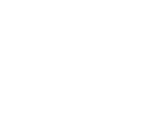 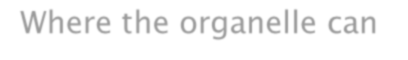 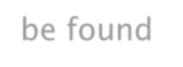 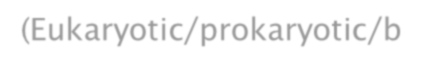 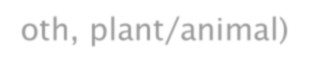 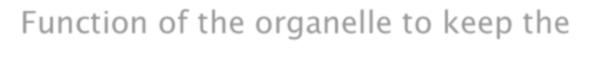 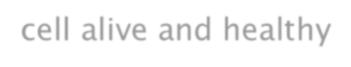 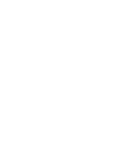 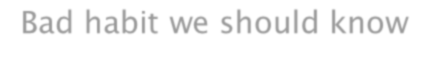 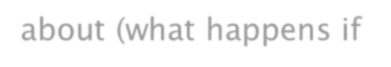 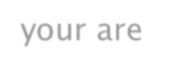 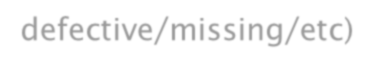 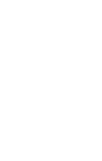 CellularMatch.comSpeed dating for lonely organellesThis project is designed to be a creative investigation into the structure and function of prokaryotic and eukaryotic organelles. Using the theme of a blind speed date, you will personify an organelle of your choice and try to “cell it” (I know, bad joke!) to other lonely organelles. You should have fun and be creative, while remaining true to an accurate understanding of the material at hand.List of Organelles:All students will create a Dating Profile that hits the highlights of your organelle, plus a few “personal details”. The profile will be on an 81/2 x 11 sheet of blank paper.  These are due October 8 and should be completed prior to coming to class.  They should be fun, creative and informative.I am looking for the following on your dating profile.A cellfie (sorry, couldn’t help it!)A theme song  (can pick a real song, and change the title to match your theme)Pick up line (school appropriately, obviously)Trendable hashtagWhere the organelle can be found (Eukaryotic/prokaryotic/both, plant/animal)Function of the organelle to keep the cell alive and healthyBad habit we should know about (what happens if you are defective/missing/etcStudents will rotate seats to meet and greet each other in character of your organelle. You will have 2-3 minutes to share your info per person before you rotate. You will collect data at each station, and then rate the info, creativity and enthusiasm of each organelle. At the end we will vote and cell-ebrate (last one, I promise!) the matches we have found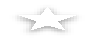 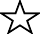 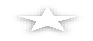 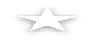 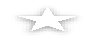 NucleusNucleolusNucleoidRibosomesRough Endoplasmic ReticulumSmooth Endoplasmic ReticulumGolgi ApparatusPlasma MembraneCentrosomeCentrioleCytoplasmCytoskeletonEndosporeCapsulePili, FimbriaeMitochondrion	My Organelle:ChloroplastFlagellumCiliaLysosomePeroxisomeSecretory VesicleExtracellular MatrixFood VacuoleCentral VacuoleCell WallCell EnvelopeStorage GranuleCentromerePlasmidName and drawingWhere Found: Prokaryotic/ Plant/AnimalFunction of the organelle to keep the cell alive and healthyBad habit we should know about (what happens if you are defective/missing/etc.Best matches for you?NucleusNucleolus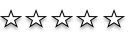 NucleoidRibosomesRough Endoplasmic ReticulumSmooth Endoplasmic ReticulumGolgi ApparatusPlasma MembraneCentrosomeCentrioleCytoplasmCytoskeletonEndosporeCapsulePili, FimbriaeMitochondrionChloroplastFlagellumCiliaLysosomePeroxisomeSecretory VesicleExtracellular MatrixFood VacuoleCentral VacuoleCell WallCell EnvelopeStorage Granule (food store)CentromerePlasmid